Shriniwas  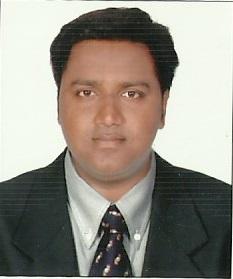 			Focused professional targeting challenging assignments inIndustrial Construction, Infrastructure, Building, Construction and Oil & Gas industry with an organization of repute	Location Preference: Middle East, Africa and IndiaProfile Summary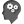 B.Tech. (Civil) professional with nearly 15 years of experience and with strong domain knowledge in Construction Engineering in Saudi Arabia, Qatar, Africa G.C.C.& India RegionExpertise in Strategic Planning, Project Management, Customer Relationship, Quality Control Management, Architectural Engineering, Design Management and Team Building & LeadershipComprehensive knowledge of Schedules, BOQ, BBS and Official Letter DraftingExperienced in multidiscipline project includingBuilding construction, Villas, ,civil, mechanical, pipelines, rotating equipment, electrical, instrumentation, tele-communications and loss preventionExperienced in Oil and Gas – OFFSHORE / ON SHORE PROJECTS(EPC PROJECTS)Skilled in planning and executing construction projects with a flair for adopting modern construction methodologies; complying with quality standardsStrong organizer, motivator, team player and a decisive leader with successful track record in directing from original concept through implementation to handle diverse market dynamicsCore Competencies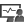 Organizational ExperienceJan 19 to Present with Worked as VENKATSH ENTERPRISES PVT.LTD (main contractor) India Navi Mumbaias a Senior Engineer (CIVIL) constructionMar'15-Dec'18 with Peninsular Petrotech Engineering WLL Qatar (EPC Contractor), Qatar as Senior Project Engineer (Construction) Key Result Areas:Provided assistance to project manager and commercial management services who promote the company’s long-term growth and financial stability for achievement of the company’s missionDeveloped project baselines, monitoring & controlling projects with respect to cost, resource deployment, time overruns and quality compliance to ensure satisfactory execution of projects within cost & time normsForecasted material requirements while ensuring strategic utilization of available resources as per schedules; executing cost saving techniques to achieve reduction in terms of man-days, raw material & energy consumptionAnchored on-site construction activities with key focus on achieving productivity and streamlining cost saving measuresSupervised the scope of construction activities, providing technical inputs for methodologies of construction & coordinating for site management activitiesConducted techno-commercial negotiations, preparing tender / contract documents, estimating costs including billing and variation proposalsTake overall responsibilities of operational matters related to assigned project Coordinated with Client, Engineering Consultants, Subcontractors and VendorsEstimated departments and reviewing tender documents for new projects to identify areas of concern or riskPrepared:Tender quotations through detail study of Drawings, Specification and B.O.QSubcontract Invoices as per ProgressMethod statement with risk assessment, in a coordinationDPR, WPR & MPREnsured:Effective commercial control of the projects with all corporate policies and proceduresReview of Method statement approval or comment of the Engineer and actSubcontracts and supply orders contain the necessary commercial provisions to protect the company’s interestsReview of Technical data sheet & submittalAvailability of required material for all types of maintenance activities before the execution of maintenance plans in the fields through Commercial Support DivisionRisk Safety and Loss Prevention, Safety & Risk Management, Hazard and Risk ManagementSafety Review on Fire & Explosion Analysis, Loss Prevention, Formal Safety Assessments, Reliability Studies, Design Requirements for Safety SystemsCompletion of all contracts as per approved construction programHighlights:Managed a high net-worth project worth INR 350 Crores / US$ 60 Million involving an esteemed set of clientele including EPCInitiated the timely execution of Revamping of Waste Water Treatment Plant Facility project within budget; implemented cost control strategies such as Project Management as well as effective estimates for site infrastructureNoc'13-Feb'15 with Adlabs Entertainment Ltd. (Client), Mumbai as Project ManagerNov'12-Oct'13 with Terrastone Ltd., Malawi (South East Africa) for Construction of School Buildings, and External Development as Deputy Project ManagerOct'11-Nov'12 with Lik Proof Ind. Pvt. Ltd. (Main Contractor) for Hiranandani Builders (Client), Thane as Senior EngineerFeb'10-Sep'11 with Saudi Oger Ltd. (Main Contractor), Kingdom of Saudi Arabia for Royal Commission of K.S.A., Al Taif–Saudi Arabia as Site EngineerAug'08-Jan'10 with Ceyen Engineering Pvt. Ltd. (Main Contractor) for Reliance Industries Ltd. (Petrochemicals), Raigad District as Junior EngineerJul'05-Aug'08 with Shriniwas N. Jadhav (Self-Employed) for R.Z.P. (Govt.), Raigad District as Constructor & SupervisorJun'04-Jul'05 with MOM & Son’s (Main Contractor) for R.N.A.NG Builders, Mumbai (Kanjurmarg) as Junior Engineer/Site SupervisorOrganizational ProjectsTitle:  G+6 Storied Buildings with Basement Floor, Podium& Architectural Features for Total Construction Area 60000 Sq.Title: QAPCO (Oil & Gas/ Petrochemicals [Brown Field]) EPCC ProjectDescription: Electrical Substation, Cable Rerouting, Aeration Basin Tank, Clarifier Tank, Mix Chamber, Vessels Foundations, Heavy Foundations for De oiler, Coagulation Dosing Skid, Flocculent Dosing Skid, Sea Water Cooler, Sea Water Filter, Chiller Package, Pump Foundation for DNF Sludge Pump, DNF Recycle Pump, RAS PUMP Skid. Substation Building, Duct Bank, Cable Trench, Cable rerouting etc.Project Cost: 200 million QR. (60 million $ U.S.)Title: G+23 Storied Building with Basement Floor, Podium & Architectural Features for Total Construction Area 10,000 sq.Title: Royal Palace & Bungalow’s Finishing WorkTitle: Internal Village Asphalt Roads & R.C.C. BungalowsTitle: G+6 Stored R.C.C. BuildingAcademic DetailsB.Tech. (Civil) from I.T.M.S., MumbaiDiploma (Civil Engineering) from Maharashtra Board, MumbaiIT Skills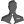 ISO 9001-2015 QMS LeadPMP Certification (Training)AutoCAD (2D)MS OfficeKNOWLADGE OF STANDERDS BRITISH STADARDS (BS CODE).AMERCAN STANDARDS (AS)QATAR CONSTRUCTION STANDARDS (QCS 2014)ARAMCO STANDARDS Personal Details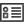 Date of Birth:30/04/1981Marital Status: Married Languages Known: English, Hindi, Marathi & ArabicNationality: IndianVisa Status: Visit VisaReligion: HinduDriving License: Saudi Arabia and IndiaPersonal Contact: shriniwas-396707@2freemail.com Reference: Mr. Anup P Bhatia, HR Consultant, Gulfjobseeker.com 0504753686